Квест-игра «Весёлая  математика».Цель: развитие творческих способностей учащихся через привлечение детей к интеллектуальным играм.Задачи:Расширить кругозор учащихся, закрепить знания, полученные учащимися на уроках математики;Помочь учащимся проявить свои способности и активность, которые они не всегда могут проявить на уроке;Развивать партнёрские взаимоотношения, умение работать в командах;Воспитывать культуру общения и культуру математической речи.Оборудование: бланки для оценивания игры (для жюри), карточки – задания,  жетоны, подставки с названием команд, сладкие призы.                                                   Ход квест – игры.Мы проведём квест – игру «Весёлая  математика». (слайд 1)Что это значит? Это соревновательное познавательное путешествие в волшебный мир математики. Вам предстоит найти ответы на занимательные задачи, которые позволят раскрыть ваши таланты. Каждая команда будет выполнять задания и за это получать баллы своим умом и своей сплочённостью.  В конце игры, жюри подсчитает количество заработанных баллов каждой командой. У кого их больше, тот и победит. (слайд 2)В начале игры проверим вашу внимательность. Это будет для вас разминкой. Отвечайте на мои вопросы:Сколько хвостов у 8 коров? (8)Сколько рогов у 4 быков? (4)Сколько ушей у 5 слонов? (10)Сколько лап у 6 котов? (24)Сколько голов у 10 сомов? (10)Сколько лапок у 9 пауков? (72)Сколько шин у 3 машин? (12)Сколько лапок у 7 блошек? (42)Сколько лапок у 2 сороконожек? (80)Молодцы! Вы готовы отправиться в путь, но сначала давайте познакомимся с командами.Команда «Умники»Девиз: «Мы умники, а это значитНас ждет успех и ждет удача!»Команда «Знатоки»Девиз: «Задавайте нам вопросы,Знатоки на все ответят!»Команда «Эрудиты»Девиз «Эрудиты – это ум,Эрудиты – это мощно.Не страшны нам тишь и шум,Мы в победу верим точно!»Команда «Затейники»Девиз: «Затейники не знают скуки.Мы умельцы на все руки!Наш девиз не унывать,Всё суметь и всё узнать!»Настроились на предстоящее соревнование и готовы показать соперникам всю серьёзность намерений.Ребята, я желаю каждой команде победы! Для этого вы должны выполнять задания дружно, прислушиваться друг к другу, проявить смекалку, умения, знания по математике. Удачи каждой команде!1 конкурс – «Задачи на логику и смекалку» (слайд 3)2 конкурс – «Шифровальщики» (слайд 7)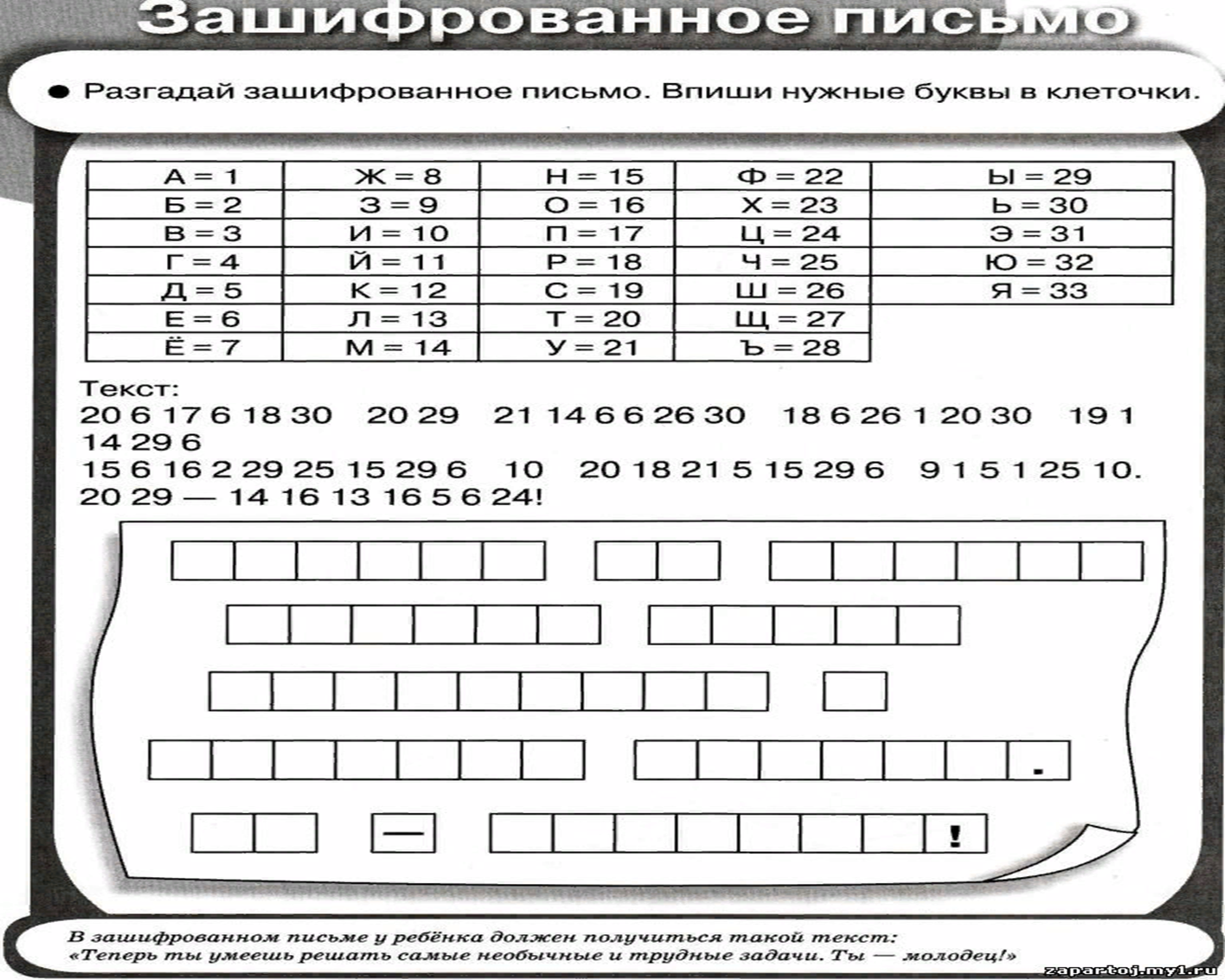 (слайд 8) Текст письма: Теперь ты умеешь решать самые необычные и трудные задачи. Ты молодец.Молодцы!(слайд 9) физминутка3 конкурс – «Ребусы» (слайд 10)Разгадай ребусы (слайд 11)4 конкурс – «Головоломки»  (слайд 12) (слайд 13)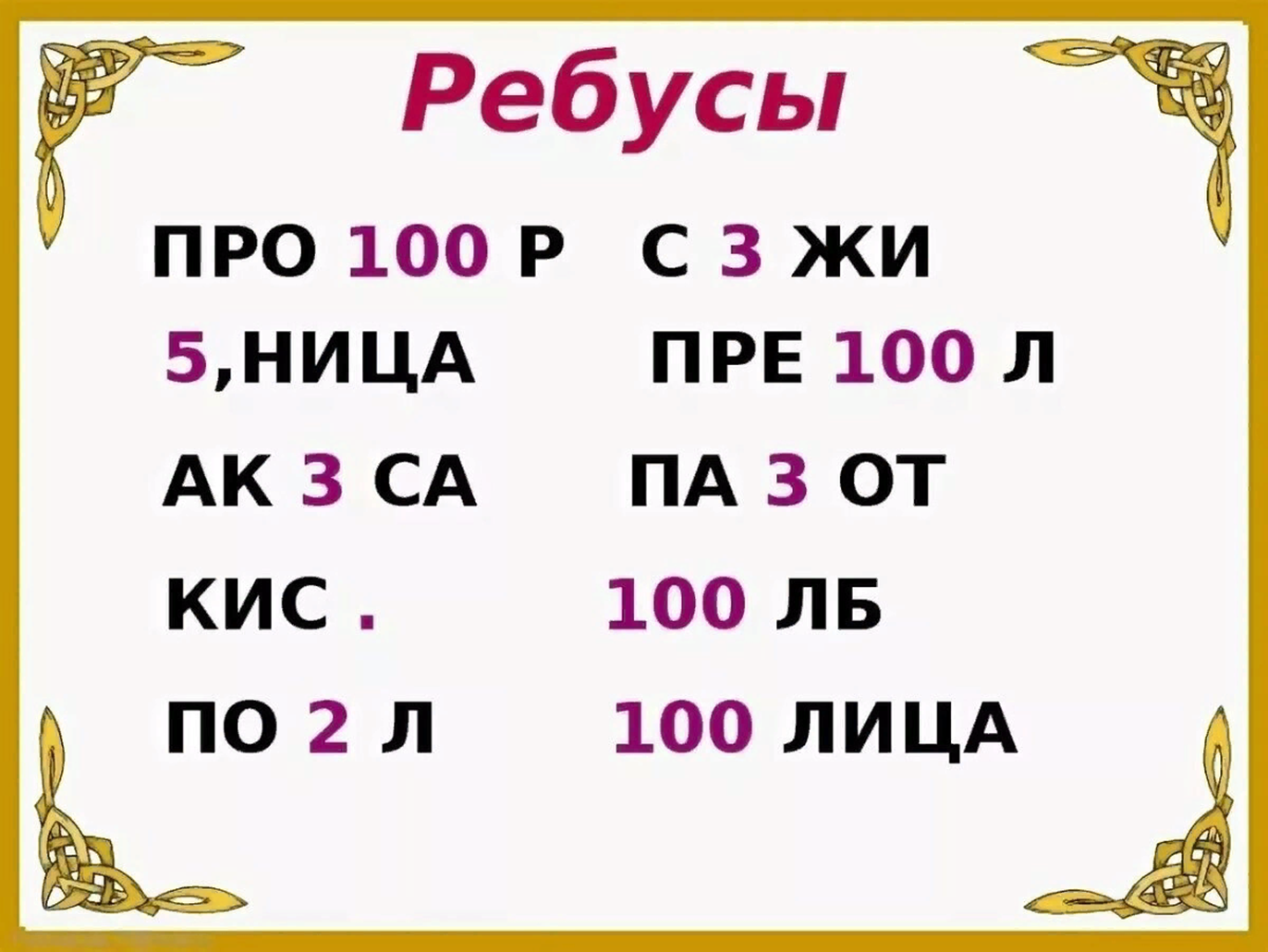 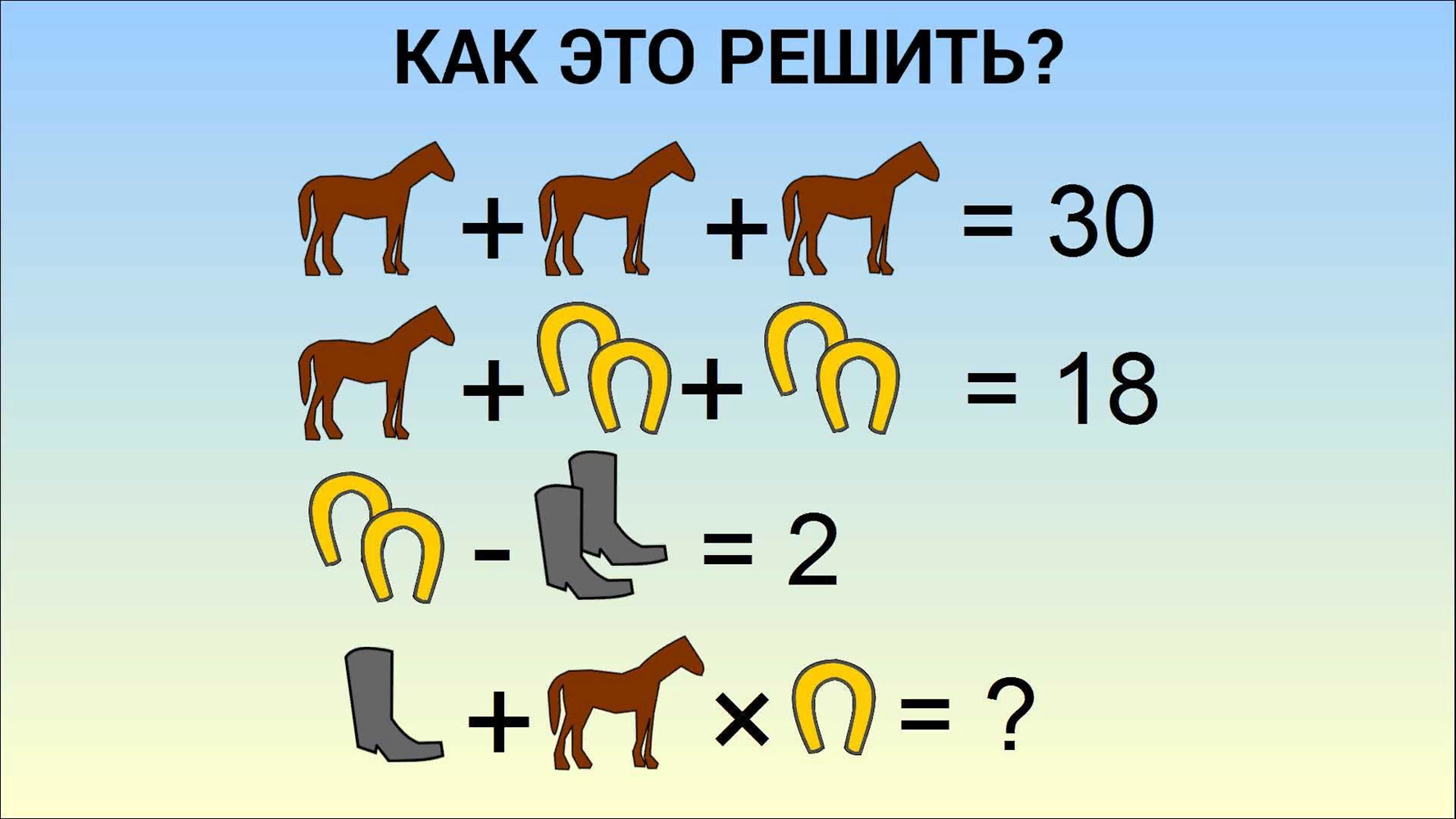 5 конкурс – «Конкурс капитанов» (слайд 14) (слайд 15)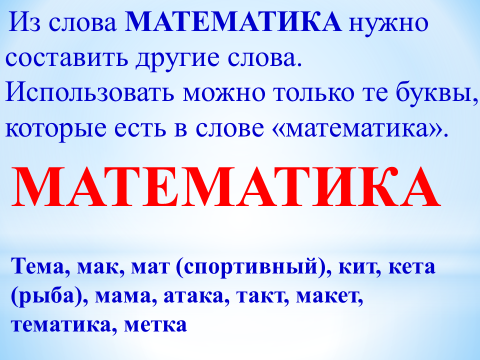 Заключительная часть. Подведение итогов.Вот закончилась игра,Результат узнать пора.Кто же лучше всех трудилсяИ в квест – игре отличился?Подводим итоги, считаем баллыЕсли долго и упорно,Ежедневно и задорно(слайд 16)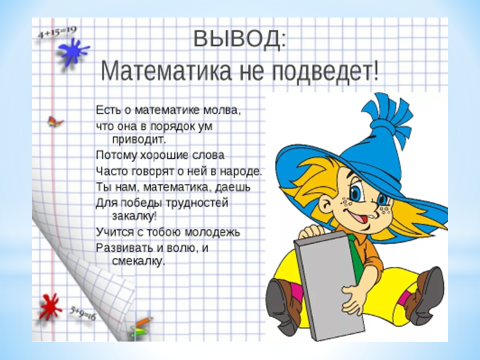  (слайд 17) Молодцы!